Seeking DiscoveriesHow can we grow closer to God during Lent?How is the Easter story a story of hope?Understandings:During Lent Christians grow closer to God and others through prayer, fasting and almsgiving.Easter is a time to remember and celebrate when Jesus Christ died and rose from the dead.The greatest event in the Church’s year is Easter.The death and resurrection of Jesus Christ is a gift of hope.Christians can bring hope to the world.Scripture TextMt 28: 1–10 The Empty Tomb, the Angel’s MessageJohn 20:19-29 Jesus Appears to the DisciplesLuke 24:36-43 Jesus Appears to the Disciples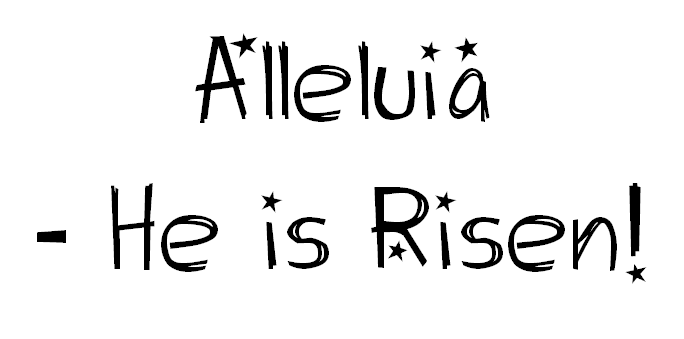 